                  INDICAÇÃO Nº               /2018Assunto: Solicita ao Senhor Prefeito Municipal, roçada e limpeza em terreno público, localizado na bifurcação da rua Vicente Logato, com a rua Herculano pupo Nogueira, Vila Belém, conforme especifica Senhor Presidente:INDICO ao Senhor Prefeito Municipal, nos termos do Regimento Interno desta Casa de Leis, que se digne Sua Excelência determinar ao setor competente da Administração, para que execute o serviço de roçada e limpeza em um terreno localizado na bifurcação entre a rua Vicente Logato, com a rua Herculano Pupo Nogueira, Vila Belém.A presente solicitação se justifica, tendo em vista que este terreno encontra se com o mato muito alto, propiciando o aparecimento de animais peçonhentos, e prejudicando a visão dos condutores de veículos, que transitam por estas vias.Esta solicitação vem atender os vários pedidos feitos pelos moradores do local.                             SALA DAS SESSÕES, 19 de junho de 2018.                                               EDUARDO VAZ PEDROSO                                                             Vereador - PPS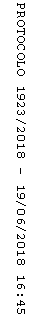 